CEEB TOOM TXOG KEV NQIS TES (NOA)	 * Qhov Yuav Tau Sau DS 1820 (Tshab Xyuas Dua. March 2023)*Hnub Tim: *Lub chaw pab cuam hauv cheeb tsam 	Qhov Txheeb Paub Txog Tus Qhuatwg muab daim Ntawv Ceeb Toom Txog Kev Nqis Tes no?	 Unique Client Identifier, UCI), yog hais tias muajCov Neeg Siv los sis Cov Neeg Thov Tuaj:*Lub Npe:	*Lub Xeem:	*Hnub Yug:*Tus Xov Tooj Thib Ib:	Tus Xov Tooj Thib Ob:	*Tus Email:*Txoj Kev:	Tus npawb chav tsev nyob:*Nroog:	*Zip:*Puas Yog Tus Siv los sis Tus Thov Medicaid Pab Cuam Rau Hauv Tsev thiab Raws Zej Zog Zam Tsis Mus Koom(Kos cim rau ib qho)	Yog	 Tsis YogLub Npe ntawm tus Sawv Cev Tau Kev Tso Cai: (Yog hais tias siv tau)Lub Npe:	Lub Xeem:	Txoj Kev Sib Txheeb Nrog Tus Thov Tuaj:Tus Xov Tooj Thib Ib:	Tus Xov Tooj Thib Ob:	Tus Email:*Qhov Kev Nqis Tes lub Chaw Pab Cuam Hauv Cheeb Tsam Xav Kom Ua (Yog hais tias muaj ntau tshaj ib qhov kev nqis tes yuav kom ua, ces kos cim rau txhua qhov uas siv tau): Muaj Cai Tsis Kam Rau Muaj Cai Muab Tshem Tawm Tsis Kam Muab Kev Pab Cuam Kev Pab Cuam Raug Txo Kev Pab Cuam Raug Tshem Tawm*Hnub Tim Yuav Muaj Kev Nqis Tes Tshwm Sim:*Qhov Kev Nqis Tes Yuav Kom Ua:*Lub Laj Thawj Yuav Tau Muaj Kev Nqis Tes:*Qhov Tseeb thiab Kev Cai Lij Choj Pab Txhawb Rau Qhov Kev Nqis Tes Yuav Kom Ua:Thov saib daim ntawv hauv qab no rau ua koj qhov kev xaiv, txoj hauv kev thov kom rov qab txiav txim dua qhov kev txiav txim siab no thiab txoj hauv kev thov kev pabKOJ COV HAUV KEV XAIVYog hais tias koj pom zoo nrog qhov kev txiav txim siab uas tau txiav txim nyob rau hauv koj Daim Ntawv Ceeb Toom Txog Kev Nqis Tes ces koj yuav tsis tau ua dab tsi li lawm. Yog hais tias koj tsis pom zoo nrog qhov kev txiav txim siab yuav ua nyob rau hauv daim ntawv Ceeb Toom Txog Kev Nqis Tes no, koj muaj cai los thov kom rov qab txiav txim dua. Qhov thov kom rov qab txiav txim dua yog ib txoj hauv kev los daws qhov tsis pom zoo ua ke nrog koj lub chaw pab cuam hauv cheeb tsam. Cov thov kom rov qab txiav txim dua yuav raug muab xa mus rau Lub Tuam Tsev Hauj Lwm Tsim Kho Cov Kev Pab Cuam (Department of Developmental Services, DDS). TXOJ HAUV KEV THOV KOM ROV QAB TXIAV TXIM DUAKoj yuav xa tau daim foos thov kom rov qab txiav txim dua hauv es lev taus niv nyob rau ntawm DDS lub vas sab: https://bit.ly/DDSAppealFormKoj yuav xav tau daim foos los ntawm email mus rau AppealRequest@dds.ca.govKoj yuav xa tau daim foos uas tau muab xa tuaj nrog no los ntawm xa raws pais xab nis mus rau 1215 O Street MS 8-20, Sacramento, CA 95814Los tseem muab daim foos xa raws fev mus rau 916-654-3641Koj yuav tsum xa koj daim foos thov kom rov qab txiav txim dua kom raws sij hawm. Nws muaj ob lub sij hawm rau xa.Lub sij hawm xub thawj yog rau thaum koj xav tswj tseg cov kev pab cuam tam sim no ncua sij hawm koj thov kom rov qab txiav txim dua: Koj qhov thov kom rov qab txiav txim dua yuav tsum muaj lub thwj xa ntawv los sis tau txais los ntawm DDS tsis pub dhau 30 hnub txij thaum koj tau txais koj li Ntawv Ceeb Toom Txog Kev Nqis Tes thiab ua ntej yuav ua kev nqis tes.  Tswj tseg koj li kev pab cuam tam sim no ncua sij hawm thov kom rov qab txiav txim dua uas hu ua "kev pab cuam uas pab them uas tseem khuam".Lub sij hawm thib ob yog rau txhua lwm cov thov kom rov qab txiav txim dua. Yog hais tias koj qhov thov kom rov qab txiav txim dua yog xa li 31 txog 60 hnub txij thaum koj tau txais koj li ntawv Ceeb Toom Txog Kev Nqis Tes, lub chaw pab cuam hauv cheeb tsam yuav tshwm sim thaum koj tab tom thov kom txiav txim dua mus ntxiv. Cov thov kom rov qab txiav txim dua yuav tsum muaj lub thwj xa ntawv los sis tau txais los ntawm DDS tsis pub dhau 60 hnub tom qab hnub tim koj tau txais daim Ntawv Ceeb Toom Txog Kev Nqis Tes no.QHOV CHAW MUS TXAIS KEV PABKoj yuav tau txais kev pab rau koj qhov thov kom rov qab txiav txim dua. Tus neeg uas yuav pab tau koj ces yog:Koj tus neeg pab txuas lus los sis lwm tus neeg ua hauj lwm hauv lub chaw pab cuam hauv cheeb tsam, yog hais tias koj nug rau lawv.Koj tus neeg pab txhawb tus siv qhov muaj cai (Clients’ Rights Advocate, CRA) ntawm:(800) 390-7032 rau Qaum Teb California, los sis (866) 833-6712 rau Qab Teb California, los sisNrhiav tus neeg pab txhawb cov neeg siv qhov muaj cai nyob rau ntawm koj lub chaw pab cuam hauv cheeb tsam: https://www.disabilityrightsca.org/what-we-do/programs/office-of-clients-rights-advocacy-ocra/ocra-staff-linksLub Ombudsperson Lub Chaw Ua Hauj Lwm nyob rau ntawm (877) 658-9731 los sis ombudsperson@dds.ca.gov. Yog hais tias koj nyob hauv lub Khoos Kas Yus-Txiav Txim Yus (Self-Determination Program) sau email rau sdp.ombudsperson@dds.ca.gov xwb.Koj los kuj tseem tau txais kev pab los ntawm Lub Chaw Pab Cuam Tsev Neeg: https://frcnca.org/get-connected/. Koj lub chaw pab cuam hauv cheeb tsam yuav pab tau koj nrhiav pab pawg pab txhawb niam txiv hauv zos los sis koom haum raws zej zog uas yuav pab tau koj. Yog hais tias koj nyob rau ntawm Porterville Developmental Center, Canyon Springs, los sis lub STAR Home, koj tseem tau txais kev pab los ntawm Xab Phas Hauv Xeev hais txog Kev Tsim Kho Pab Rau Cov Xiam Oob Qhab:Canyon Springs, Desert STAR, South STAR (760) 770-0651Porterville thiab Central STAR (559) 782-2431Cov Chaw Ua Hauj Lwm Loj (408) 834-2458 https://scdd.ca.gov/clientsrightsadvocates/.Nrhiav saib “Pob Ntawv Qhia Kev Thov Kom Rov Qab Txiav Txim Dua” uas yog siv tus QR khauj los sis txoj kab txuas mus rau huv qab no. Pob ntawv yuav muaj lwm cov ntaub ntawv qhia ntxiv txog ntawm kev lis hauj lwm rov qab txiav txim dua. 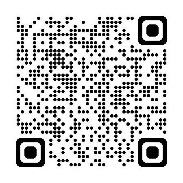 https://bit.ly/AppealInfoPacket 